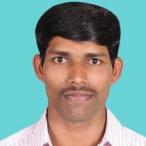 Sridhar - B.EEmail: Sridhar-393755@2freemail.com Material/WarehouseManagementCAREER OBJECTIVE:I’m seeking an opportunity to merge my initiative, enthusiasm and 6.5 years of proficiency toadd value, to both the organization and myself. I aim at expanding my horizons and developing skills in the field ofB.E. Mechanical Engineering and to work in a dynamic environment, which provides opportunities for my growth”AREA OF INTEREST: To be drivenprofessional,offering expertise inMaterial Management,Warehouse Management, Logistics, and Material Handling in oil & Gas Filed.SYNAPSIS: To monitor all Warehousing activities including Receiving, Issuance and Proper Storage. Prepare monthly reports of stock consumptions, Requisitions and physical inventories to Project Manager. Discuss Back Order Reports of the pending PO’s with Project Manager and Manager Procurement for further actions. Report Directly to Site Project Manager for all the outstanding issues.Coordinate with other Sites in the stock status and send / receive stuff by ‘Inter-company Transaction’. Look after all Material management activities related to Stores / Warehouses for Construction. To keep all inventory in level by assigning the minimum and maximum values so that no stuff get short / excess in warehouse. Raise all Requisitions for the stuff needed and discuss the quotation / Pricing with relevant department. Ensure that Material received has been properly store and make planning for the space of all incoming stuff.Keep all record of inventory consumption and receiving and if needed minimize the consumption by applying various functions. Renovate all the stores according to new technologies and to make more space. To train and monitor warehouse staff according to new emerging skills and technologies and to keep them ‘Motivated’ at site.Familiar with KNPC/KOCSite Material Management activities& HSE Work permit system.Approved Material controller certified by KNPC.PROFFESSIONAL EXPERIENCE:Feb2015to Till Date 		Kuwait,	Material Controller.Feb 2014 toJan 2015		Bangalore, India.	Project Engineer.Dec- 2012 toDec 2013		Bangalore, IndiaGraduate Engineer Trainee (Material Planning).KEY ROLE OF THE TENURE:Attending Initial meetings with Client Material Management Team and establishing amicable procedure in line with the Company’s Material Management System. Acting as a bridge between Company’s project management team and Client Material Management team by attending weekly meetings.Planning: -Make a plan & implements and maintains project specific Site Receiving Rules, Laydown Areas and Warehouse Space. Looked into total Raw Materials Procurement, Stores operations for the confectionery, construction materials, and engineering goods for project site.Martial Receipt& Inspection:-Monitoring the physical receipt, inspection and documentation of incoming/outgoing project materials.Inspects incoming materials for wear, damage or defect. Raise the OSD reports for Damage/defect items.Providing inspection of the procured materials to Client for MRIR clearance. Coordinating with of QA / QC team / procurement team for MRIR comments closure.Material Storage & Identification:Ensure the Storage areas, EXECUTION, CODING, LOCATION of the materials also issue records and required document designing. Applies code numbers to material and equipment from existing code systems. Labels or tags items for storage or easy identification. Material Issuance & accounts: -Arranging materials for the field revision / modification as initiated by the Site Engineers. Ensuring the receipt of all the materials from Client as per the BOQ received from field Engineering. Coordinate with Site Logistics Coordinator for heavy lifts, oversized shipments, or materials and equipment requiring special handling upon arrival to the projectsite. Uses an online computer system to update and maintain inventory and order data base. Preparing the Final Reconciliation Report for the project and submitting the same to Client. Documentation: - Preparation of required materials as per production plan/stock status, purchase process for confectionery plant and procurement of spares and consumables for project site and other required logistics. To attend periodical physical stock verifications, and prepare various reports. Preparation of departmental objectives, and data record keeping, monitoring and tracking. Preparation of Work instructions, check lists &charts for stores as per ISO 9001:2000Manpower & Equipment handling: - To Plan Maximum utilization of resources (like men, machine, material) particularly space is very vital resource in stores and maintain good in housekeeping. Directs and provides instruction in work procedures to the co-workers. Keeps stock area in a clean and orderly condition. Upgrade and Update all warehouse tools and Personals with New HSE standards and strictly follow & implement all HSE rules.KEY PROJECTS HANDLED:Kuwait National Petroleum Company-Balance Mechanical & Piping Works of New AGRP / AGRP Revamping Plant. Mina Al- Ahmadi, Kuwait.(From Mar-2017 to at present)Kuwait Oil Company -Engineering ,Procurement & construction for  Replacement of HIC affected Equipment  at GC 1,6,8 &11(Maintenance Shutdown From Nov-2016 to Feb-2017).Kuwait National Petroleum Company-Structural, Mechanical & Piping Works of Clean Fuel Project at. Mina Abdulla, Kuwait.(From Mar-2016 to  Oct - 2016)Kuwait National Petroleum Company-Mechanical & Piping Works of New AGRP / AGRP Revamping Plant. Mina Al- Ahmadi, Kuwait.(From Feb-2015 to  Feb-2016)CTS(U.K)-Design & Engineering of various Malt Handling Plant.(From Feb-2014 to Feb-2015)Indian Army - All Military Communication Equipments Projects. (From Dec-2012 to  Dec-2013)ACADEMIC CREDENTIALS:2008-2012 B.E (Mechanical Engineering) from Dhana Lakshmi Srinivasan Engineering College, Secured an aggregate 8.2 (CGPA)Software’s knownAutoCAD2010(2D&3DModeling)SAP MM moduleMSOffice–Excel,word&PowerPoint , Oracle material Management systemPERSONAL DOSSIERDate of Birth:		02thOct 1990	Marital Status:		Married	Languages known:	Tamil, English and Hindi	Passport expiry date:	08/01/2022